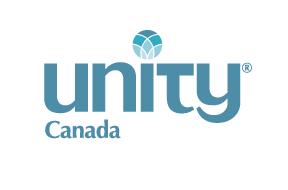 DATE:  	MINISTRY CONFERENCE GRANT CLAIMFOR EXPENSES RELATED TO ANNUAL CANADIAN CONFERENCEMinistry Name, City: ______________________________________Contact info for person submitting this claim:Name:Phone:  	Email:   	Enter the full amount of the flight and accommodation and you will be reimbursed up to the amountyou are eligible for.  Please attach copies of receipts.* For those driving instead of flying, mileage is reimbursed at the rate of $0.68/km per CRA "Reasonable Allowance Rates for 2023"For the Ministry to receive this Grant, each designated delegate must attend the Conference in person.Unity Canada reimburses the Ministry, not the designated delegate. The Ministry, at its discretion may reimburse its designated delegates and/or other identified individuals a portion of the Grant it receives.Ministry Name:Ministry Mailing Address:             	Ministry’s Eligible Conference Grant: $                      per the letter you received from Unity Canada Treasurer. Has your T3010 (inc. the T1235 Form) for last year been sent to the Unity Canada Treasurer?  Yes    NoA copy of the ministry’s current T3010 (including the Form T1235) must be on file with Unity Canadaprior to issuing the Grant funds.Send Conference Grant claim to:             UNITY CANADA TREASURERPO Box 5158 Stn Baden; Baden, ON N3A 4J3OR email to treasurer@unitycanada.orgDATE$ CADCOMMENTSACCOMMODATIONAIR FARE or MILEAGE *TRANSPORTATIONREGISTRATIONTOTAL